 Søknad om leie av lokaler på Kløfta menighetssenter 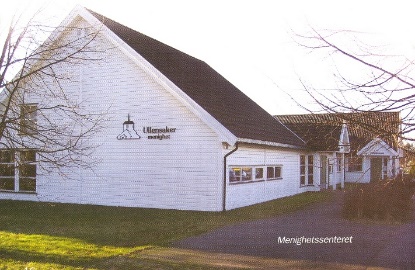 Dette søknadsskjemaet benyttes ved søknad om leie av lokaler til leietakere som leier i helgene/høytidene på Kløfta menighetssenter.  Søknaden må være undertegnet av person over 18 år. Søknadsskjemaet skal sendes til Ullensaker@ullensaker.kirkene.net.  Kryss av/ fyll ut: Regler for utleie på side 2 er lest og forstått.  Eventuelle spørsmål m.m. ta kontakt med Karoline Alfsdatter / ullensaker@ullensaker.kirkene.net / telefon tir-fre kl. 09-15 Dato 	 	 	Underskrift 	 (Ansvarlig person over 18 år) Utleie skjer etter følgende regler:Dersom kjøkkenet er i bruk, må det vaskes opp og ryddes på plass. Matrester skylles av før serviset settes i maskinen. Tomgods må fjernes. Se etter at strømmen er slått av på komfyr og oppvaskmaskin. Trekk ut kontaktene til kaffetrakterne. Tøm søppel i søppeldunk på utsiden. NB! Ikke bruk søppelsekker - renovatørene plukker dem ut og setter dem igjen. Følg vanlig standard for søppelsortering i Ullensaker kommune - matavfall i grønne poser, annet avfall i bæreposer el.l.Fei gulvene om nødvendig. (Gulvvask blir utført av oss).Vask opp søl på gulvet.Stoler og bord settes tilbake på plass, og salene ryddes forøvrig. Vask bordene før de ryddes bort.Det er ikke tillatt å tape eller spikre på veggene.Det er ikke tillatt å ta ned bilder av veggene.Det er ikke tillatt å dekke til altertavlen.Kun rom som er leid skal benyttes.Ingen høy musikk etter kl. 23.  Vis hensyn til naboene.Det er ikke tillatt å servere alkohol eller nyte alkohol på sentret.Påse at alle vinduer og dører er lukket og stengt når lokalet forlates. Alt lys skal være av når lokalet forlates. Ytterdørene skal låses når sistemann går ut av bygningen.Det er forskuddsleie og denne må være betalt før nøkkel hentes.Nøkkel hentes på menighetssenteret før utleie og leveres på samme sted så snart som mulig etterpå. 
Depositum tilbakebetales når nøkkel er levert tilbake, og det ikke er avdekket avvik/brudd på reglementet. Hvis det avdekkes avvik fra reglene vil depositum helt eller delvis holdes tilbake.Utleier kan foreta tilsyn i lokalet i leietiden. Oversikt over personer som kan utføre tilsyn på vegne av utleier står i permen på kjøkkenet. Branninstruks – se oppslag i lokaletPerm med informasjon om regler og annen praktisk informasjon står på benken ved vinduet på kjøkkenet Lokale (type lokale, ev. utstyrsbehov) Stor sal    ☐Hall    ☐Kjøkken  ☐Grupperom ☐ Hjørnerom ☐ 2. etasje☐Projektor ☐ Musikkanlegg hall ☐______________ ☐ _____________ ☐_______________ Navn Navn Postadresse/-poststed Postadresse/-poststed E-postadresse Ansvarlig kontaktperson Telefon (dagtid/mobil) Formål det søkes om lokale til   Pynting eller oppsetting av egne vegger eller lignende:Antall deltakere på arrangementet/tiltaket Utleie ønskes fra-til  (dato og tid) Andre opplysninger  